МБОУ специальная коррекционная общеобразовательная школа-интернат №1 г. КандалакшиКоррекционно-развивающее занятие во 2 классе.Тема:«Русские народные сказки»                                               Воспитатель:                                                Иванова Людмила Валентиновна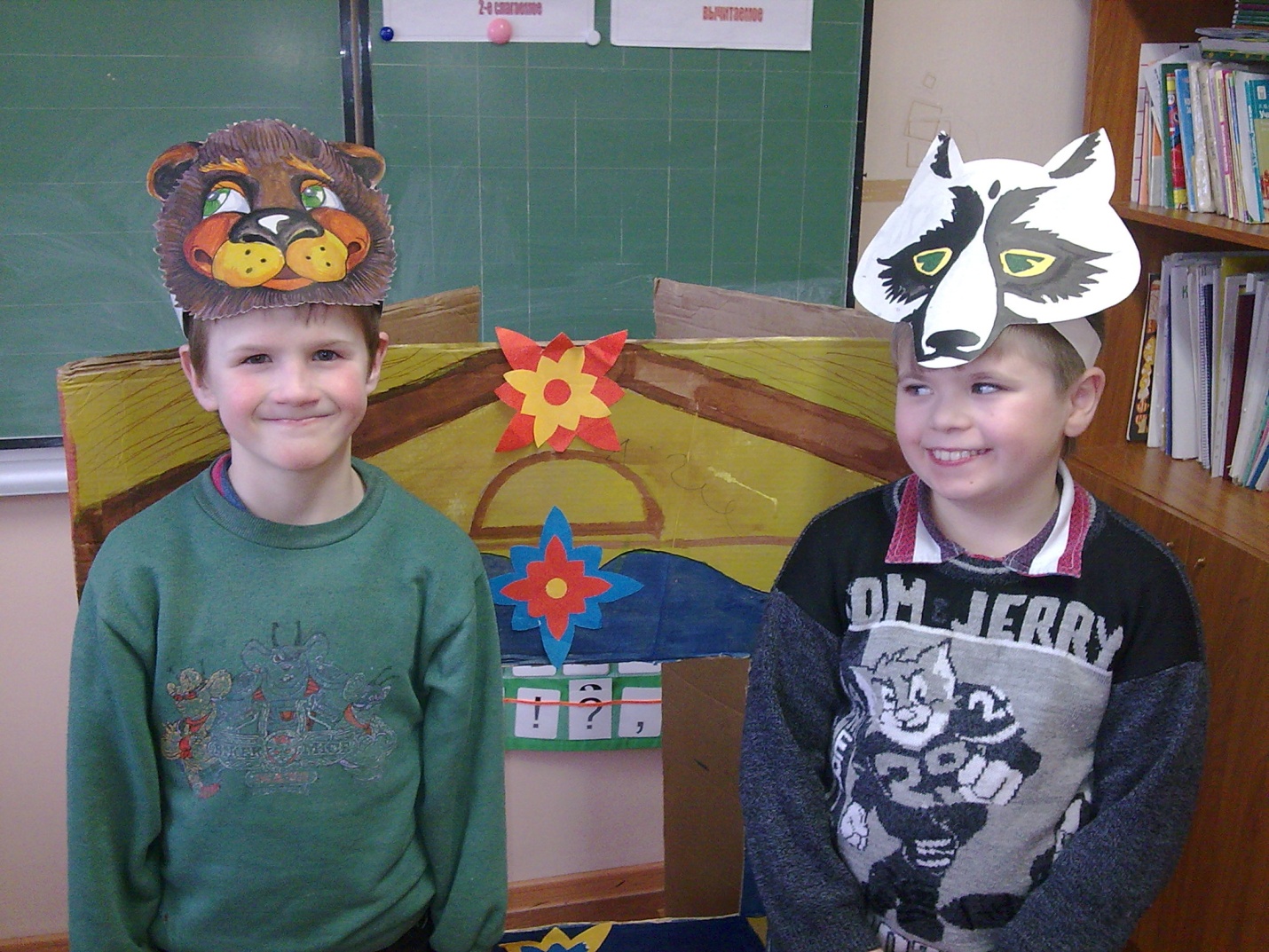 Цель:  Обобщение знаний детей по теме “ Русские народные сказки “. Задачи:   1. Образовательная:                    Закрепить знания детей, полученные  на занятиях по внеклассному чтению. Прививать любовь к чтению.                 2. Воспитательная:                    Воспитывать желание быть добрым, честным, слушаться старших, оказывать помощь и выручать других.                                  3. Развивающая:                    Развивать наглядно-образное и логическое мышление, внимание учащихся. Развивать самостоятельную речь детей, умение правильно строить предложения.                  4. Коррекционная:                    Развивать мотивацию к обучению на материале занятия, формировать навык общения в коллективе.   Оборудование: иллюстрации из сказок, маленькие картинки героев сказок (раздаточный материал), предметы для угадывания в «Волшебном мешочке», картинки для раскрашивания, одежда для почтальона, телеграммы, выставка книг, шапочки для инсценировки  сказки “Теремок”, мультфильм на диске.                                                                                                                I Вступительная.                    В мире много сказок – грустных и смешных.                     И прожить на свете нам нельзя без них.                     В сказке может все случиться!                     Что-то ждет нас впереди?                     Слышишь, сказка в дверь стучится?                     Скажем сказке: «За-хо-ди!» - Ребята, мы с вами прочитали много русских народных сказок, и сегодня я хочу проверить, хорошо ли вы запомнили эти сказки. Занятие наше так и называется (давайте прочитаем все вместе) «Русские народные сказки». А почему эти сказки русские народные? (сочинил русский народ) У нас будет много конкурсов на знание ваших любимых сказок, но сначала давайте с вами поиграем пальчиками.                   Бурый мишка спал в берлоге,        (Дополн.)               Ручки, как глазки,                    У него замерзли ноги.                                    Открылись, закрылись.                   А весною он проснулся,                                 Словно из сказки они появились.                   Всех узнал и улыбнулся.                                                             Здравствуй, рыжая лисичка.                 Один кулак, одна ладошка,                             Здравствуй, белочка-сестричка.           И поменяй их быстро, крошка.                             Здравствуй, серенький волчонок.         Теперь ладошка и кулак,                             Здравствуй, беленький зайчонок.          И все быстрее делай так.II Игровая программа.1)Конкурс «Узнай сказку». Нужно догадаться о какой сказке я буду говорить, и найти картинку из этой сказки на доске.		                                   - Перед волком не дрожал,		                                     От медведя убежал,		                                     А лисице на зубок		                                      Всё ж попался …    (колобок)     	- Сидит в корзине девочка	  У мишки за спиной.	  Он сам того не ведая,	  Несет её домой.	  Но отгадав загадку,	  Тогда скорей ответь.	  Название этой сказки …     (Маша и медведь)    		                      - Кто-то за кого-то		                        Ухватился цепко:		                        Ох, никак не вытянуть!		                        Ох, засела крепко.		  Но еще помощники скоро прибегут…		  Победит упрямицу дружный общий труд!		  Кто засел так крепко?		  Может, это …              (репка)       	- Возле леса на опушке	  Трое их живет в избушке.	  Там три стула и три кружки,	  Три кроватки, три подушки.	  Угадайте, без подсказки,	  Кто герои этой сказки?         (Три медведя)   	                                                                            - В сказке небо синее, 		                                                                  В сказке птицы страшные.		                                                                  Печенька, спаси меня.		                                                                  Реченька, спаси меня.    (Гуси-лебеди)  	- Из копытца, из копытца, ну-ка кто хотел напиться.	  Он напиться-то напился, 	  Но в кого он превратился.	  Над рекой в кустах зеленых	  Отчего кричит козленок?           (Сестрица Аленушка и братец Иванушка)   		                  - В чистом поле, где нет дорог,		                    Стоит не низок, не высок.		                    Всех приглашает за порог		                    Этот домик …                        (теремок)    	- Сами, сами едут сани.	  Вымолвил словечко – 	  Покатилась печка.	  Прямо из деревни	  К царю да царевне.	  И за что не знаю	  Повезло лентяю.              (По щучьему велению)    		                      - Ах ты, Петя-простота, сплоховал немножко.		                        Не послушал ты кота, выглянул в окошко.   (Кот, петух и лиса)     	- Колотил, колотил по тарелке носом.	  Ничего не проглотил и остался с носом.        (Лиса и журавль)     Назвать, из каких сказок остальные картинки на доске.2) Конкурс «Угадай героя сказки»Входит почтальон с телеграммами без подписей.Давайте отгадаем от кого телеграмма?- Спасите! Моих детей съел серый волк. (Коза)  сказка «Волк и семеро козлят»- Очень расстроена. Нечаянно разбила яичко.  (Мышка)  сказка «Курочка Ряба»- Рыбалка закончилась благополучно, только хвост остался в проруби. (Волк)		  Сказка «Лисичка-сестричка и серый волк»- От дедушки ушел, от бабушки ушел. Скоро буду у вас.  (Колобок)  сказка «Колобок»- Отправляюсь в кощеево царство, т.к. кто-то сжег мою зеленую кожу. (Царевна-лягушка)             Сказка «Царевна-лягушка»- Чуть не погиб в драке с собаками из-за того, что люблю мед и кашу, а главное, пирожки.          (Медведь) Сказка «Маша и медведь»3) Конкурс «Собери героев сказки»      Каждому раздать  набор картинок с героями сказок «Репка», «Колобок», «Теремок» и«Курочка Ряба». Собрать по очереди картинки с героями к каждой сказке.Физминутка.По тропинке мы пошли, шишку крупную нашли.Подняли, в корзину положили, дальше пошли.                Шли, шли, шли, шли, белкин гриб нашли.                Подняли, белке бросили в дупло, дальше пошли.Шли, шли, шли, шли, заячьи следы нашли, Присели, посмотрели, дальше пошли.                 Шли, шли, шли, шли, ёжика нашли.                 Ёж свернулся в клубок,                 Потому, что он продрог.Лучик ёжика коснулся,Он проснулся, улыбнулся,Сладко, сладко потянулся.4) Конкурс-игра «Доскажи словечко» Образование уменьшительной формы существительного (показывать картинки).Лесные звери отправились на прогулку по лесу.За мамой лисицей крался …лисёнок.За мамой волчихой топал …волчонок.За мамой медведицей шёл … медвежонок.За мамой зайчихой скакал… зайчонок.За мамой ежихой бежал… ежонок.За мамой белкой прыгал…бельчонок.2.   Домашние животные тоже пошли гулять по двору.-     За мамой курицей шагал …цыпленок.-     За мамой лошадью прыгал  …жеребенок.-     За мамой свиньей бежал  …поросенок.-     За мамой козой скакал …козленок                 и  т.д.5) Конкурс «Бюро находок» Дети по очереди достают предметы из «Волшебного мешочка» и говорят: из какой сказки потерянные вещи?	Пирожок – «Маша и медведь», «Гуси-лебеди»	Репка – «Репка»	Яблоко – «Гуси-лебеди»	Три ложки – «Три медведя»	Яйцо – «Курочка Ряба»6) Конкурс «Сказка ложь да в ней намек – добрым молодцам урок»	- Любая сказка чему-то учит.	Игра «Цветик – семицветик» (на лепестках написаны качества, дети по очереди называют цвет лепестка, отрывают его, называют цвет  и читают)			Добру			Справедливости			Помощи другим			Трудолюбию			Дружбе			Выручать других			Слушаться старших			Честности			Правдивости			Не жадничать			Вежливости7) Обзор книг.	Выставка книг – р. н. сказок. Беседа.Физминутка.Три медведя шли домой, (Дети идут по кругу)Папа был большой-большой, (Руки – вверх)Мама – чуть поменьше ростом, (Руки на уровне груди)А сынок – малютка просто, (Присели)Очень маленький он был, (Покачивание в приседе)С погремушками ходил. («Звенят» погремушками)8) Инсценировка.       Показ сказки «Теремок» (использовать маски, домик из картона)9) Раскрашивание картинок по сказкам.       Каждому выдать раскраску и предложить закончить рисунок начатый накануне.10) Просмотр мультфильма из серии «Машины сказки».III. Итог.                                                                           Дата проведения: 15 марта 2012 г.                                                                     